Муниципальное бюджетное общеобразовательное учреждение «Кириковская средняя школа»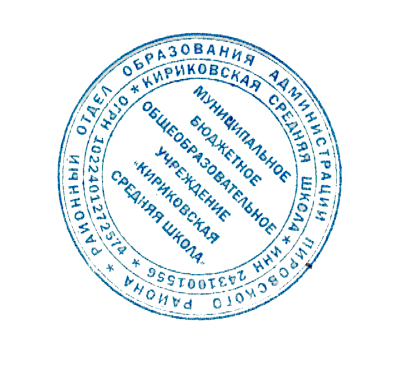 РАБОЧАЯ ПРОГРАММАпо предмету «технология» для учащихся 2 класса муниципального бюджетного общеобразовательного учреждения «Кириковская средняя школа»Составил:              учитель начальных классов Гаврилова Флюра Ильязовна2019-2020 учебный год1. Пояснительная записка.     Рабочая программа по технологии для 2 класса разработана на основе федерального государственного образовательного стандарта начального общего образования, (приказ Министерства образования и науки РФ от 06.10.2009г. № 373 «Об утверждении федерального государственного образовательного стандарта начального общего образования»), примерной программы начального общего образования по технологии (Примерные программы по учебным предметам. Начальная школа. В 2 ч.ч.1. – 4–е изд., перераб. – М.: Просвещение, 2011. – 416с. – (Стандарты второго поколения), в соответствии с учебным планом муниципального бюджетного общеобразовательного учреждения «Кириковская средняя школа» на 2019/2020 учебный год, с учетом авторской программы по технологии Е.А.Лутцевой и Т.П. Зуевой «Технология. 1-4 классы», / М.: Просвещение, 2014 г.     Рабочая программа ориентирована на использование УМК «Школа России»:Е.А.Лутцевой и Т.П. Зуевой, Технология.2 класс. М.: Просвещение, 2014 г.     Рабочая программа включает в себя все элементы содержания соответствующих разделов примерной программы начального общего образования по математике. Подход к структурированию учебного материала в рамках основных тематических блоков, установленных примерной программой, а также последовательность изучения материала выдержаны.   Цели изучения технологии в начальной школе:- приобретение личного опыта как основы обучения и познания;- приобретение первоначального опыта практической преобразовательной деятельности на основе овладения технологическими знаниями, технико-технологическими умениями и проектной деятельностью;- формирование позитивного эмоционально-ценностного отношения к труду и людям труда.    Основные задачи курса:- духовно-нравственное развитие учащихся; освоение нравственно-этического и социально-исторического опыта человечества, отражённого в материальной культуре; - развитие эмоционально-ценностного отношения к социальному миру и миру природы через формирование позитивного отношения к труду и людям труда; знакомство с современными профессиями;- развитие способности к равноправному сотрудничеству на основе уважения личности другого человека; воспитание толерантности к мнениям и позиции других;- развитие познавательных мотивов, интересов, инициативности, любознательности на основе связи трудового и технологического образования с жизненным опытом и системой ценностей ребёнка, а также на основе мотивации успеха, готовности к действиям в новых условиях и нестандартных ситуациях;- формирование на основе овладения культурой проектной деятельности;    Учебный предмет «Технология» имеет практико-ориентированную направленность. Его содержание не только даёт ребёнку представление о технологическом процессе как совокупности применяемых при изготовлении какой-либо продукции процессов, правил, требований, предъявляемой к технической документации, но и показывает, как использовать эти знания в разных сферах учебной и внеучебной деятельности (при поиске информации, усвоении новых знаний, выполнении практических заданий).    Практическая деятельность на уроках технологии является средством общего развития ребёнка, становления социально значимых личностных качеств, а также формирования системы специальных технологических и универсальных учебных действий.     Особенность программы заключается в том, что она обеспечивает изучение начального курса технологии через осмысление младшими школьниками деятельности человека на земле, на воде, в воздухе и в информационном пространстве. Человек при этом рассматривается как создатель духовной культуры и творец рукотворного мира.     Все эти особенности программы отражены в содержании основных разделов учебника – «Человек и земля», «Человек и вода», «Человек и воздух», «Человек и информация». В программе как особый элемент обучения предмету «Технология» представлены проектная деятельность и средство для её организации – технологическая карта. Технологическая карта помогает учащимся выстраивать технологический процесс, осваивать способы и приёмы работы с материалами и инструментами. На уроках реализуется принцип: от деятельности под контролем учителя к самостоятельному выполнению проекта.    Особое внимание в программе отводится содержанию практических работ, которое предусматривает: - знакомство детей с рабочими технологическими операциями, порядком их выполнения при изготовлении изделия, подбором необходимых материалов и инструментов; - первичное ознакомление с законами природы, на которые опирается человек при работе;  - знакомство со свойствами материалов, инструментами и машинами, помогающими человеку в обработке сырья и создании предметного мира;- изготовление преимущественно объемных изделий (в целях развития пространственного восприятия);- проектная деятельность (определение цели и задач, распределение участников для решения поставленных задач, составление плана, выбор средств и способов деятельности, оценка результатов, коррекция деятельности);- использование в работе преимущественно конструкторской деятельности; - знакомство с природой и использованием ее богатств человеком;- изготовление преимущественно изделий, которые являются объектами предметного мира (то, что создано человеком), а не природы.    Промежуточная аттестация по предмету осуществляется в форме инсценирования русской народной сказки в мае 2020 года.2. Планируемые результаты освоения предмета.    Программа обеспечивает достижение обучающимися следующих личностных, метапредметных и предметных планируемых результатов:    Личностные результаты-объяснять свои чувства и ощущения от наблюдения объектов, иллюстраций, результатов трудовой деятельности мастера;-уважительно относиться к чужому мнению, к результатам труда мастеров;-понимать исторические традиции ремёсел, положительно относиться к людям ремесленных профессий.    Метапредметные результаты
РЕГУЛЯТИВНЫЕ                                                           - формулировать цель деятельности на уроке;- выявлять и формулировать учебную проблему (в ходе анализа предъявляемых заданий, образцов изделий);- планировать практическую деятельность на уроке;- выполнять пробные поисковые действия (упражнения) для выявления оптимального решения проблемы (задачи);- предлагать конструкторскотехнологические приёмы и способы выполнения отдельных этапов изготовления изделий (на основе пробных поисковых упражнений и продуктивных заданий в учебнике) из числа освоенных;- работая по плану, составленному совместно с учителем, использовать необходимые средства (рисунки, инструкционные карты, приспособления и инструменты), осуществлять контроль точности выполнения операций (с помощью сложных по конфигурации шаблонов, чертёжных инструментов);- определять успешность выполнения своего задания (в диалоге с учителем).    ПОЗНАВАТЕЛЬНЫЕ- наблюдать конструкции и образы объектов природы и окружающего мира, традиции и творчество мастеров родного края;- сравнивать конструктивные и декоративные особенности предметов быта и осознавать их связь с выполняемыми утилитарными функциями, понимать особенности декоративно прикладных изделий, называть используемые для рукотворной деятельности материалы;- понимать, что нужно использовать пробно поисковые практические упражнения для открытия нового знания и умения;- находить необходимую информацию как в учебнике, так и в предложенных учителем словарях и энциклопедиях (в учебнике для 2 класса для этого предусмотрен словарь терминов, дополнительный познавательный материал);- называть конструкторско технологические и декоративно художественные особенности объектов (графических и реальных), искать наиболее целесообразные способы решения задач из числа освоенных;- самостоятельно делать простейшие обобщения и выводы.КОММУНИКАТИВНЫЕ- вести небольшой познавательный диалог по теме урока, коллективно анализировать изделия;- вступать в беседу и обсуждение на уроке и в жизни;-слушать учителя и одноклассников, высказывать своё мнение;- выполнять предлагаемые задания в паре, группе из 3—4 человек.   Предметные результаты- элементарных общих правилах создания рукотворного мира (прочность, удобство, эстетическая выразительность — симметрия, асимметрия);- гармонии предметов и окружающей среды;- профессиях мастеров родного края;- характерных особенностях изученных видов декоративно прикладного искусства.- самостоятельно отбирать материалы и инструменты для работы;- готовить рабочее место в соответствии с видом деятельности, поддерживать порядок во время работы, убирать рабочее место;-выделять, называть и применять изученные общие правила создания рукотворного мира в своей предметнотворческой деятельности;- самостоятельно выполнять доступные задания с опорой на технологическую карту в предложенных ситуациях и на общие для всех простые правила поведения, делать выбор, какое мнение принять — своё или другое, высказанное в ходе обсуждения;- применять освоенные знания и практические умения (технологические, графические, конструкторские) в самостоятельной интеллектуальной и практической деятельности.- обобщённые названия технологических операций: разметка, получение деталей из заготовки, сборка изделия, отделка;- названия и свойства материалов, которые учащиеся используют в своей работе;- происхождение натуральных тканей и их виды;- способы соединения деталей из разных материалов, изученные соединительные материалы;-основные характеристики и различие простейшего чертежа и эскиза;- линии чертежа (линия контура и надреза, линия выносная и размерная, линия сгиба) и приёмы построения прямоугольника и окружности с помощью чертёжных инструментов;- названия, устройство и назначение чертёжных инструментов (линейка, угольник, циркуль).-читать простейшие чертежи (эскизы);- выполнять экономную разметку с помощью чертёжных инструментов с опорой на простейший чертёж (эскиз);- оформлять изделия и соединять детали прямой строчкой и её вариантами;- справляться с доступными практическими (технологическими) заданиями с опорой на образец и инструкционную карту.    3. Содержание учебного предмета.4. Тематическое планирование с указанием часов на освоение каждой темы.5. Список литературы, используемый при оформлении рабочей программы.Е.А.Лутцева, Т.П.Зуева. Технология. Рабочие программы. Предметная линия учебников «Школа России». 1-4 классы. - М., Просвещение, 2014;Е.А.Лутцева, Т.П.Зуева. Технология. Методическое пособие с поурочными разработками. 2 класс. - М., Просвещение, 2013;Е.А.Лутцева, Т.П.Зуева. Технология. 2 класс. Учебник для общеобразовательных организаций – М., Просвещение, 2014г.СОГЛАСОВАНО:заместитель директора по учебно-воспитательной работе Сластихина Н.П._____ __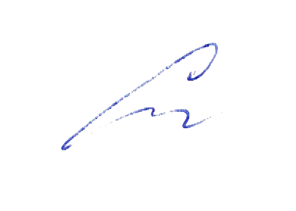 «30» августа 2019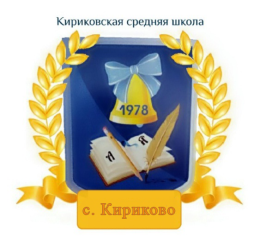 УТВЕРЖДАЮ:Директор муниципального бюджетного общеобразовательного учреждения «Кириковская средняя школа»______ ___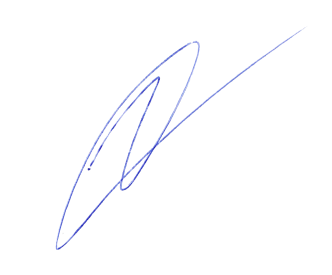 Ивченко О.В.«30» августа 2019 года№ п\пРазделКоличество часов1Художественная мастерская10 часов2Чертёжная мастерская7 часов3Конструкторская мастерская9 часов4Рукодельная мастерская8 часовИТОГО:34 часа№ п/пТема урокаТема урокаДата проведенияДата проведения11Что ты уже знаешь?Что ты уже знаешь?03.09.1903.09.1922Зачем художнику знать о цвете, форме и размере?Зачем художнику знать о цвете, форме и размере?10.09.1910.09.1933Какова роль цвета в композиции?Какова роль цвета в композиции?17.09.117.09.144Какие бывают цветочные композиции?Какие бывают цветочные композиции?24.09.1924.09.1955Как увидеть белое изображение на белом фоне?Как увидеть белое изображение на белом фоне?01.10.1901.10.1966Что такое симметрия? Как получить симметричные детали?Что такое симметрия? Как получить симметричные детали?08.10.1908.10.1977Можно ли сгибать картон? Как?Можно ли сгибать картон? Как?15.10.1915.10.1988Наши проекты. Африканская саваннаНаши проекты. Африканская саванна22.10.1922.10.1999Как плоское превратить в объёмное?Как плоское превратить в объёмное?05.11.1905.11.191010Как согнуть картон по кривой линии? Проверим себяКак согнуть картон по кривой линии? Проверим себя12.11.1912.11.191111Что такое технологические операции и способы?Что такое технологические операции и способы?19.11.1919.11.191212Что такое линейка и что она умеет?Что такое линейка и что она умеет?26.11.1926.11.191313Что такое чертёж и как его прочитать?Что такое чертёж и как его прочитать?03.12.1903.12.191414Как изготовить несколько одинаковых прямоугольников?Как изготовить несколько одинаковых прямоугольников?10.12.1910.12.191515Можно ли разметить прямоугольник по угольнику?Можно ли разметить прямоугольник по угольнику?17.12.1917.12.191616Можно ли без шаблона разметить круг?Можно ли без шаблона разметить круг?24.12.1924.12.191717Мастерская Деда Мороза и Снегурочки. Проверим себяМастерская Деда Мороза и Снегурочки. Проверим себя14.01.2014.01.201818Какой секрет у подвижных игрушек?Какой секрет у подвижных игрушек?21.01.2021.01.201919Как из неподвижной игрушки сделать подвижную?Как из неподвижной игрушки сделать подвижную?28.01.2028.01.202020Ещё один способ сделать игрушку подвижной.Ещё один способ сделать игрушку подвижной.04.02.2004.02.202121Что заставляет вращаться винт - пропеллер?Что заставляет вращаться винт - пропеллер?11.02.2011.02.202222Можно ли соединить детали без соединительных материалов?Можно ли соединить детали без соединительных материалов?18.02.2018.02.202323День защитника Отечества. Изменяется ли вооружение в армии?День защитника Отечества. Изменяется ли вооружение в армии?25.02.2025.02.202424Как машины помогают человеку?Как машины помогают человеку?03.03.2003.03.202525Поздравляем женщин и девочек.Поздравляем женщин и девочек.10.03.2010.03.202626Что интересного в работе архитектора? Наши проекты. Проверим себяЧто интересного в работе архитектора? Наши проекты. Проверим себя17.03.2017.03.202727Какие бывают ткани?Какие бывают ткани?31.03.2031.03.202828Какие бывают нитки? Как они используются?Какие бывают нитки? Как они используются?07.04.2007.04.202929Что такое натуральные ткани? Каковы их свойства?Что такое натуральные ткани? Каковы их свойства?14.04.2014.04.203030Строчка косого стежка. Есть ли у неё «дочки»?Строчка косого стежка. Есть ли у неё «дочки»?21.04.2021.04.203131Строчка косого стежка. Есть ли у неё «дочки»?Строчка косого стежка. Есть ли у неё «дочки»?28.04.2028.04.203232Как ткань превращается в изделие? Лекало.Как ткань превращается в изделие? Лекало.05.05.2005.05.203333Промежуточная аттестация в форме инсценирования русской народной сказкиПромежуточная аттестация в форме инсценирования русской народной сказки19.05.2019.05.203434Что узнали? Чему научились?Что узнали? Чему научились?26.05.2026.05.20